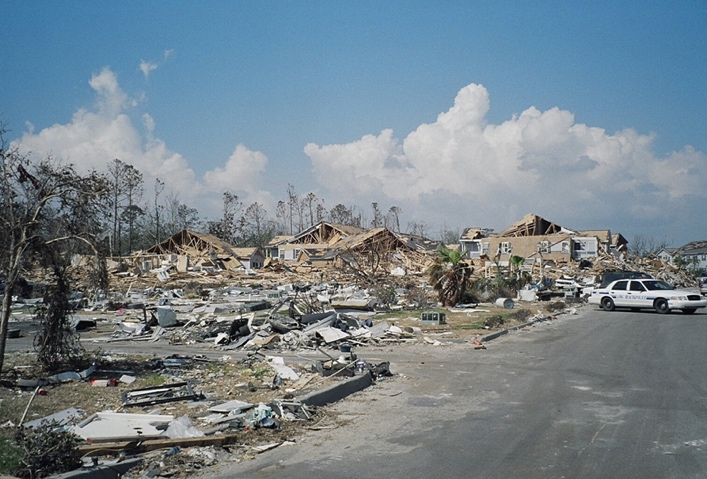 Date(s): August 29, 2005Areas Affected: Gulf Coast of the United States- Louisiana (New Orleans), Mississippi, Alabama and MexicoCategory: 3Wind Speeds: 100-140 miles per hourFatalities: 2,000 peopleDamage Costs: $100 billion in damageAftermath: levee breaches, massive flooding, people were displaced from their homes/left homeless, missing people and pets.Hurricane Katrina Facts:Hurricane Katrina stretch some 400 miles across.Hundreds of thousands of people in Louisiana, Mississippi, and Alabama were displaced from their homes.Hurricane Katrina formed over the Bahamas on August 23, 2005.Hurricanes have flooded New Orleans six times (1915, 1940, 1947, 1965, 1969, and 2005).The day before Katrina hit, New Orleans was issued the city’s first mandatory evacuation order.What is a Hurricane?:A hurricane is …. A hurricane is formed when …Hurricane Safety Tips:Have a plan for your family, pets, and house!Saffir-Simpson Hurricane Scale:Sources:https://www.history.com/topics/natural-disasters-and-environment/hurricane-katrinahttp://www.weatherwizkids.com/weather-hurricane.htm Hurricane KatrinaBy: Mrs. FishCategoryWindsDamage12345